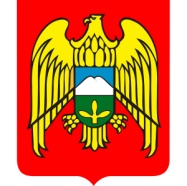 МЕСТНАЯ АДМИНИСТРАЦИЯ ГОРОДСКОГО ПОСЕЛЕНИЯ ЗАЛУКОКОАЖЕ ЗОЛЬСКОГО МУНИЦИПАЛЬНОГО РАЙОНА КАБАРДИНО-БАЛКАРСКОЙ РЕСПУБЛИКИКЪЭБЭРДЕЙ-БАЛЪКЪЭР РЕСПУБЛИКЭМ И ДЗЭЛЫКЪУЭ МУНИЦИПАЛЬНЭ КУЕЙМ ЩЫЩ ДЗЭЛЫКЪУЭКЪУАЖЭ  КЪАЛЭ ЖЫЛАГЪУЭМ И  ЩIЫПIЭ АДМИНИСТРАЦЭКЪАБАРТЫ-МАЛКЪАР РЕСПУБЛИКАНЫ ЗОЛЬСК МУНИЦИПАЛЬНЫЙ  РАЙОНУНУ ЗАЛУКОКОАЖЕ ШАХАР ПОСЕЛЕНИЯСЫНЫ ЖЕР-ЖЕРЛИ АДМИНИСТРАЦИЯНЫ БАШЧЫСЫ361700,  Кабардино – Балкарская  Республика, Зольский район,п.Залукокоаже, ул. Калмыкова, 20                                                                                                                                  тел (86637) 4-15-62;  (86637) факс 4-11-88;         Zalukokoage @ kbr.ru28.04.2022 г.                                                                ПОСТАНОВЛЕНИЕ  № 129                                                                                                                           УНАФЭ  № 129                                                                                                                           БЕГИМ  №  129О подготовке и проведении в городском поселении Залукокоаже праздничных мероприятий, посвященных Дню весны и труда и 77-й годовщине Победы в Великой Отечественной войне   1941-1945 годов                          В соответствии с Постановлением главы местной администрации Зольского муниципального района от 12.04.2022 года №195 «О подготовке и проведении мероприятий, посвященных 77 годовщине Победы в Великой Отечественной войне 1941-1945 годов в  Зольском муниципальном районе»,  в целях координации работы по реализации мероприятий, связанных с празднованием  Дня весны и труда и 77-й годовщины Победы в Великой Отечественной войне 1941-1945 годов в городском поселении Залукокоаже,  ПОСТАНОВЛЯЮ:Создать организационный комитет по подготовке и проведению в городском поселении Залукокоаже праздничных мероприятий, посвященных Дню весны и труда и 77-й годовщине Победы в Великой Отечественной войне 1941-1945 годов (далее - Организационный комитет). Утвердить:- состав организационного комитета по подготовке и проведению в городском поселении Залукокоаже праздничных мероприятий, посвященных Дню весны и труда 77-й годовщине Победы в Великой Отечественной войне 1941-1945 годов (приложение №1).    - положение об организационном комитете по подготовке и проведению в городском поселении Залукокоаже праздничных мероприятий, посвященных Дню весны и труда и 77-й годовщине Победы в Великой Отечественной войне 1941-1945 годов (приложение №2).- план мероприятий по подготовке и проведению в городском поселении Залукокоаже праздничных мероприятий, посвященных Дню весны и труда и  77-й годовщине Победы в Великой Отечественной войне 1941-1945 годов (приложение №3).Разместить настоящее постановление на официальном сайте городского поселения Залукокоаже. Контроль за исполнением постановления оставляю за собой.Глава местной администрацииг.п. Залукокоаже                                                                                                         А.Ю. Котов  Приложение №1                                                                                                             Утвержден постановлением главы местной администрации                                                                             городского поселения Залукокоаже                                                                                  от 28 апреля 2022года № 129Состав организационного комитета по подготовке и проведению в городском поселении Залукокоаже праздничных мероприятий, посвященных Дню весны и труда и 77-й годовщине Победы в Великой Отечественной войне 1941-1945 годовПриложение №2                                                                                                             Утверждено постановлением главы местной администрации                                                                             городского поселения Залукокоаже                                                                                  от 28 апреля 2022 года № 129ПОЛОЖЕНИЕоб организационном комитете по подготовке и проведению в городском поселении Залукокоаже праздничных мероприятий, посвященных Дню  весны и труда и 77-й годовщине Победы в Великой Отечественной войне 1941-1945 годов1. Общие положения1.1. Организационный комитет по подготовке и проведению в городском поселении Залукокоаже праздничных мероприятий, посвященных Дню весны и труда и 77-й годовщине Победы в Великой Отечественной войне 1941-1945 годов (далее - Организационный комитет)  является совещательным органом при местной администрации городского поселения Залукокоаже, созданным в целях координации работы по реализации мероприятий, связанных с подготовкой и проведением праздничных мероприятий посвященных Дню весны и труда и 77-й годовщине Победы в Великой Отечественной войне 1941-1945 годов.1.2. В своей деятельности Организационный комитет  руководствуется Конституцией Российской Федерации, действующим законодательством Российской Федерации, настоящим Положением.1.3. Организационный комитет осуществляет свою деятельность во взаимодействии с органами местного самоуправления, предприятиями и организациями всех организационно-правовых форм, общественными объединениями, учреждениями, средствами массовой информации.2. Задачи и функции2.1. Основной задачей Организационного комитета  является координация работ по реализации мероприятий, связанных с подготовкой и проведением  праздничных мероприятий, посвященных Дню весны и труда и 77-й годовщине Победы в Великой Отечественной войне 1941-1945 годов.2.2. Функция Организационного комитета:     обеспечение разработки Плана мероприятий по подготовке и проведению в городском поселении Залукокоаже праздничных мероприятий, посвященных Дню весны и труда и  77-й годовщине Победы в Великой Отечественной войне 1941-1945 годов;      обеспечение координации по подготовке и проведению праздничных мероприятий, посвященных Дню весны и труда и 77-й годовщине Победы в Великой отечественной войне 1941-1945 годов;      обеспечение контроля за выполнением Плана мероприятий по подготовке и проведению в городском поселении Залукокоаже праздничных мероприятий, посвященных Дню весны и труда и 77-й годовщине Победы в Великой Отечественной войне 1941-1945 годов.3. Порядок работы3.1. Формой работы Организационного комитета является заседание.3.2. Заседание Организационного комитета считается правомочным, если на нем присутствует не менее половины списочного состава членов Организационного комитета или лиц, их замещающих.3.3.  Заседание Организационного комитета проводятся председателем Организационного комитета (далее - Председатель), а в случае его отсутствия - заместителем председателя Организационного комитета.3.4. Функции председательствующего на заседании Организационного комитета:           утверждение повестки дня очередного заседания Организационного комитета;           определение даты, времени и места проведения заседаний Организационного комитета;           руководство ходом заседания Организационного комитета;           внесение изменений в повестку дня в ходе заседания Организационного комитета с учетом предложений членов  Организационного комитета;           обсуждение на заседаниях Организационного комитета вопросов повестки дня;           голосование на заседаниях Организационного комитета;           подписание протоколов заседаний Организационного комитета;           осуществление контроля выполнения решений, принимаемых на заседаниях Организационного комитета.3.5. Функции членов Организационного комитета:           рассмотрение материалов заседаний Организационного комитета, выработка предложений, замечаний к материалам, их согласование;           обсуждение на заседаниях Организационного комитета вопросов повестки дня;           голосование на заседаниях Организационного комитета.3.6. Заседания Организационного комитета проводятся по мере необходимости.                                                                          Приложение №3                                                                                                             Утвержден постановлением главы местной администрации                                                                             городского поселения Залукокоаже                                                                                  от 28 апреля 2022 года № 129           План мероприятий по подготовке и проведению в городском поселении Залукокоаже праздничных мероприятий, посвященных  Дню весны и труда и 77-й годовщине Победы в Великой Отечественной войне 1941-1945 годов      1.Котов Алим Юрьевич- глава местной администрации городского поселения Залукокоаже (председатель)2.Бженикова Арада Артуровна- ведущий специалист местной администрации городского поселения Залукокоаже (секретарь)3.Шерметова Маринат Ахмедовна- заместитель главы местной администрации городского поселения Залукокоаже 4.Амшукова Хаишат Жамаловна- председатель Совета женщин при главе местной администрации г.п. Залукокоаже (по согласованию)5.Апиков Юрий Шагбанович-  председатель Общественного Совета   г.п. Залукокоаже (по согласованию)6.Шериева Светлана Абисаловна-   и.о. директора  МКУ «ДК городского поселения Залукокоаже» (по согласованию)7.8.9.10.Махошева Тамара КасимовнаБженикова МаринаАмербиевнаБжеников Азамат ВалерьевичДзамихов Мухамед Хизрович- директор МКУ «МКОУ СОШ №1»                       г.п. Залукокоаже» (по  согласованию)- директор МКУ «МКОУ СОШ №2»                       г.п. Залукокоаже (по согласованию) -   председатель Совета молодежи при главе местной администрации г.п. Залукокоаже - старший участковый уполномоченный полиции по городскому поселению Залукокоаже (по согласованию)№№п/п                           Наименование мероприятияДата проведенияОтветственные 1.Мероприятия по очистке, благоустройству и озеленению территорий памятников, погибшим в годы Великой Отечественной войны, воинских захоронений, мемориалов «Вечный огонь», реализация комплекса мер по их надлежащему содержанию2022Местная администрация г.п. Залукокоаже2.Оформление по соответствующей тематике зданий предприятий, учреждений, организации, а также в местах проведения массовых мероприятийДо 30.04.2022 Местная администрация г.п. Залукокоаже;ДК3.Концертная программа «Цветущий первомай»1 мая 11:00 Местная администрация г.п. Залукокоаже;ДК4.Участие во встрече республиканского автопробега по местам боевой и трудовой славы Кабардино-Балкарии.6 мая 12:30Местная администрация г.п. ЗалукокоажеРуководители образовательных учреждений; Руководители предприятий и организаций;Руководители общественных организаций3.Церемония возложения цветов и корзин к мемориалу «Вечный огонь» и «Стена памяти»  9 мая 9:45Котов А.Ю. 4.Праздничное шествие  (последовательность колон):Знаменная группа Колонна барабанщиков Юнармия Акция «Георгиевская лента» Творческие коллективы Колонна спортсменов Акция «Белые журавли памяти»Бессмертный полк (700 чел.)9 мая 10:00 Котов А.Ю.5.Просмотр кинофильма «Т-34»9 мая 16:00ДК6.Участие в  районном концерте «Великая победа»9 мая 16:00ДК6.Праздничный концерт9 мая 19:20ДК7.Праздничный салют на площади ДК9 мая 21:00Котов А.Ю.